МБДОУ д\с №3 «Аленушка»Сценарий спортивного праздника в подготовительной группе«Да здравствует спартакиада!»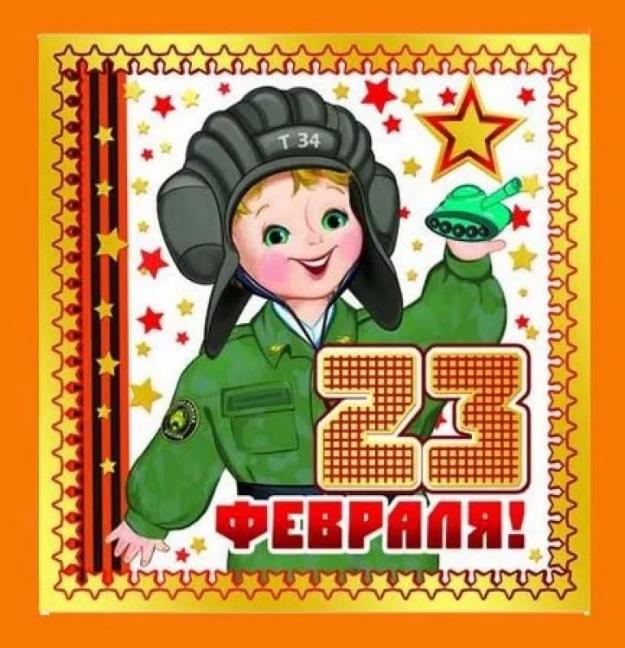 Подготовила и провела:                                                                    Жданова И.В.Цель: повышение интереса к физической культуре и здоровому образу жизни детей. Воспитывать волевые качества, развивать стремление к победе и уверенность в своих силах. Учить не только получать радость от своих результатов, но и переживать за товарищей.Задачи:1. Совершенствовать уровень физической подготовленности детей.2. Прививать интерес к активному образу жизни всем участникам образовательного процесса.3. Формировать волевые качества: целеустремленность, выдержку, силу, ловкость, воспитывать желание побеждать и сопереживать.Ведущий: Здравствуйте, дорогие ребята, уважаемые гости!Внимание! Внимание!Послушайте сообщение!Главное событие –Спартакиады открытие!Приглашаем всех ребят -На Спартакиаду дошколят!Полюбуйтесь, поглядитеНа веселых дошколят:Олимпийские надеждыНынче ходят в детский сад!1. Эстафета «Самые  ловкие».Дети строятся в 1 колонну. Ребята проползают между предметами.2. Эстафета «Снайперы»Дети строятся в 2 колонны. На противоположной стороне зала воспитатели групп держат обручи  с  мешки. Участник проползает через тоннель, подбегает к сетке с мячами, берет один мяч и бросает в обруч с мешком, двумя руками от груди. Возвращается к своей команде через тоннель и строится в конец колонны.Ведущий:Загадка эта не легка:Пишут  всегда через два «К»И мяч, и шайбу клюшкой бей.А называюсь я (хоккей)3. Эстафета: « Салют - собери мячики» По залу раскидывают мячи трёх цветов: красный, жёлтый, зелёный. Команде определяют цвет, который они должны положить в корзинку. Выигрывает команда, которая быстрее соберёт мячи своего цвета в ёмкость и построится в колонну.4. Эстафета «Переправа»Капитан команды бежит к ориентиру берет обруч, надевает на себя, возвращается к команде, берет в обруч следующего участника и вместе бегут к ориентиру. Капитан оставляет там игрока и возвращается за следующим и т. д.5.  Подвижная игра  «Самый меткий». Напротив игроков (3 м) лежат обручи, рядом с ребятами лежат мешочки с песком (150 г) по количеству детей. Дети по очереди бросают мешочки, стараясь попасть в обруч. Выигрывает команда, которая больше попала в обруч.Играют по очереди 2 команды. Мы весёлые ребятаЛюбим бегать и скакать!Ну, попробуй нас догнать!Раз! Два! Три! Беги!Перетягивание каната Ведущий:На этом соревнования закончились.Сегодня вы были ловкими, были и смелыми,Были вы сильными, были умелыми.Быстрыми и веселыми,Дружными и задорными.А кто же победил?Ведущий:Всем спасибо за внимание,За задор и звонкий смех,За огонь соревнования,Обеспечивший успех.Вот настал момент прощанья,Будет краткой моя речь.Говорю всем «До свиданья!До счастливых новых встреч»